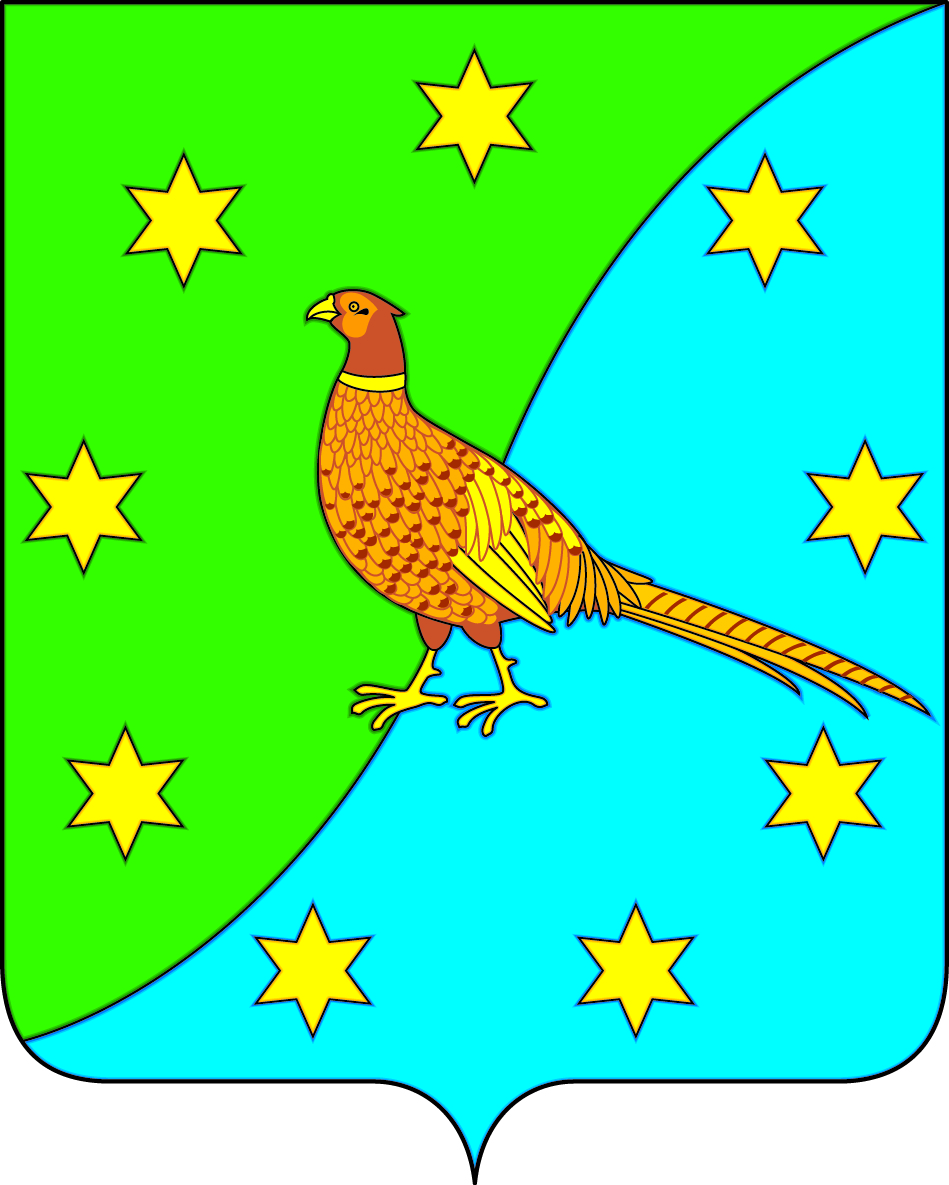 АДМИНИСТРАЦИЯ ЕКАТЕРИНОСЛАВСКОГО СЕЛЬСОВЕТАОКТЯБРЬСКОГО РАЙОНА АМУРСКОЙ ОБЛАСТИРАСПОРЯЖЕНИЕ15.10.2020                                                                                                       № 94-рс. ЕкатеринославкаО размещении муниципального заказа на выполнение работ по разработке проектной и рабочей документации по объекту: «Строительство 27 квартирного дома по ул.Пионерская с.Екатеринославка Октябрьского района».В соответствии с Федеральным законом от 05.04.2013 № 44-ФЗ «О контрактной системе в сфере закупок товаров, работ, услуг для обеспечения государственных и муниципальных нужд» председателю единой комиссии (Пилатовой Н.Г.) провести размещение муниципального заказа на выполнение работ по разработке проектной и рабочей документации по объекту: «Строительство 27 квартирного дома по ул.Пионерская с.Екатеринославка Октябрьского района» путем проведения аукциона в электронной форме.Глава Екатеринославского сельсовета                                            В.А. Чабан                                 